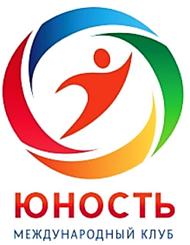 СОГЛАСИЕ РОДИТЕЛЕЙ (ЗАКОННЫХ ПРЕДСТАВИТЕЛЕЙ)НА ОБРАБОТКУ ПЕРСОНАЛЬНЫХ ДАННЫХ НЕСОВЕРШЕННОЛЕТНЕГОЯ,______________________________________________________________ ,(фамилия, имя, отчество родителя (законного представителя)Дата рождения_____________________________________________________Страна проживания_________________________________________________Контактный телефон _______________________________________________Электронная почта_________________________________________________Паспорт №____________________, выдан___________________г.Являясь родителем (законным представителем) несовершеннолетнего___________________________________________________________________(фамилия, имя, отчество несовершеннолетнего)настоящим согласием даю разрешение на обработку персональных данных (в том числе, и электронным способом) моего несовершеннолетнего сына (дочери), изъявившего (ей) вступить кандидатом в члены Международного Клуба "Юность" (далее МК «Юность»), исключительно в следующих целях:- обеспечение участия моего ребенка в действиях, отнесенных к Уставу, целям и задачам деятельности МК «Юность»;- учет достижений моего ребенка;- ведение статистики и проведение мониторингов (при обезличивании персональных данных); - использование персональных данных (фотографий, творческих работ, профилей в социальных сетях и пр.) во время проведения мероприятий МК «Юность»;Я согласен (-а) с тем, что участие моего ребенка (опекаемого) и интервью с ним может быть записано и показано в средствах массовой информации, а также записано и показано в целях рекламы без ограничений по времени и формату; я отказываюсь от компенсации в отношении этих материалов.  Подпись        _________________Дата                _________________201  г. 